Home Learning Grid WB 18.01.21 You will find all resources for the following tasks in the Classwork tab. Although we would love everyone to engage fully with Google Classroom activities, please do what works for you as a family. The suggested days for literacy and numeracy tasks (and any ‘deadlines’ that appear on assignments) are only guides to help you manage your  child’s work.Monday Tuesday Wednesday Thursday FridayLiteracy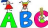 Phonics Watch the daily Read, Write Inc. speed  sound lesson for today. https://www.ruthmiskin.com/en/find-out more/parents/ Reading Find out what book you have been given  to read this week on Oxford Owl. Follow  the login instructions and reading  guidance on Google classroom.  Handwriting Log on to ‘letter-join’ and try the tasks set  for you this week. https://www.letterjoin.co.uk/ Username: eg06455  Password: homePhonics Watch the daily Read, Write Inc. speed  sound lesson for today.  Reading Follow the login instructions and reading  guidance on Google classroom.  Writing Choose one of the ‘Talk for Writing’ story  booklets posted on Google classroom.  Spelling Try some fun ways to practise your  common words! Write out your words in  rainbow colours, forwards then  backwards or using fancy letters.  Common word lists have been posted on  Google classroom.Phonics Watch the daily Read, Write Inc. speed  sound lesson for today.  Reading Follow the login instructions and reading  guidance on Google classroom. Writing Read or listen to the Talk for Writing story again from yesterday and have a go at  another 1-2 of the activities in the booklet. Handwriting Log on to ‘letter-join’ and try the tasks set  for you this week.Phonics Watch the daily Read, Write Inc. speed  sound lesson for today.  Reading Read your eBook to someone at home or  to your favourite toy. Spelling Try some fun ways to practise your  common words! Write out your words in  rainbow colours, forwards then backwards or using fancy letters. Common word lists  have been posted on Google classroom. Handwriting Log on to ‘letter-join’ and try the tasks set  for you this week.Phonics Watch the daily Read, Write Inc. speed  sound lesson for today.  Reading Complete 1-2 of the reading follow up  tasks below: 1. Choose a favourite sentence from your  book to read, write and draw. Remember  to use a capital letter, finger spaces and a  full stop! 2. Complete a book review. 3. Read, write and draw 6 words from your  book. Write the words before drawing them! 4. Find a word in your book for each letter  of the alphabet. Follow up sheets have been posted on  Google classroom.Numeracy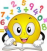 Numeracy & Maths Money - Counting  Watch the Bitesize clip ‘Decimal System  Coinage’ https://www.bbc.co.uk/bitesize/clips/zd4xn39  Complete the ‘Make the Total’ sheet.  Choose your challenge - Mild (1 star),  Spicy (2 Stars) or Hot (3 stars).  You’ll find answers are at the end. Additional Challenge - Try the ‘Using  Pounds and Pence’ sheet. P3 Mathletics - log on and try the  ‘Money’ assignment. P2 Mathseeds - log on and try the  ‘Money’ assignment.Numeracy Multiplication - Repeat Addition Watch the following clips: ‘What is multiplication?’ https://www.bbc.co.uk/teach/class-clips-video/maths ks1--ks2-what-is-multiplication/z68fbdm ‘How can adding help you multiply?’ https://www.bbc.co.uk/bitesize/topics/znj7hyc/articles /znbwhbk Complete the ‘Number Shapes Repeated Addition’ sheet. Choose your  challenge - Mild (1 star), Spicy (2 Stars)  or Hot (3 stars).  You’ll find answers are at the end. Additional sheet - ‘Skip Counting in 2s  (1)’. Print the worksheet or just write the  answers. Hit the Button - Times Tables (x2) https://www.topmarks.co.uk/maths-games/hit-the buttonNumeracy Multiplication - Using an Array Watch the following clips: ‘How to use arrays to multiply’ https://www.bbc.co.uk/teach/class-clips-video/maths ks1--ks2-how-to-use-arrays-to-multiply/zrks382 ‘How can using an array help me  multiply?’ https://www.bbc.co.uk/bitesize/topics/znj7hyc/articles/z 7prqp3 Complete the ‘Multiplication Arrays’ sheet. Choose your challenge - Mild (1  star), Spicy (2 Stars) or Hot (3 stars).  You’ll find answers are at the end. Additional sheet - ‘Skip Counting in 2s  (2)’. Print the worksheet or just write the  answers. Hit the Button - Times Tables (x2) https://www.topmarks.co.uk/maths-games/hit-the buttonNumeracy & Maths Money - Add/Subtract Watch the Bitesize clip ‘Adding and  Subtracting Coins’ https://www.bbc.co.uk/bitesize/clips/zw3jxnb Complete the ‘Adding Coins’ sheet.  Choose your challenge - Mild (to 20p),  Spicy (to 50p) or Hot (to £1).  You’ll find answers are at the end. Additional Challenge - Try the ‘Adding  Money Above £1’ sheet. P3 Mathletics - log on and try the ‘Money’  assignment.  P2 Mathseeds - log on and try the  ‘Money’ assignment.Numeracy Multiplication - Times Tables Practise the 2 times table. With times tables, there’s nothing like a  couple of minutes practise a day to help  them stick in the mind. https://classroom.google.com/w/Nzc4OTI2MDYyMzJa/t /all ‘Convince Me’ Card Friday Use the set of P2 cards as core questions.  You do not need to print them. Just talk  about the answers. There are 4 cards. P3 cards can be done next (by P2 as well)  to give more challenge. Is Tom’s Thinking correct?Other Tasks for this WeekOther Tasks for this WeekOther Tasks for this WeekPE PE with Joe Wicks 2021 PE with Joe videos will be streamed live on YouTube on  Mondays, Wednesdays and Fridays at 9am from  Monday 11th January.  streamed live on Wicks’ YouTube channel 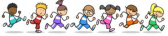 Health & Wellbeing Hand Washing Heroes! Hand washing is one of the best ways to keep us from  getting sick and prevent the spread of germs. Read the story about ‘Super Soap’ and make your own  super soap bottle hero. You could always design your  own hand washing superhero too! 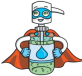 Try the germ experiment below. https://www.bbc.co.uk/cbeebies/watch/germs experimentFrench Lingo Box Learning on YouTube Numbers 1-31! Get active and learn French numbers. Stop at number  10 or challenge yourself up to 31! https://www.youtube.com/watch?v=9aYMV4jkVgA Expressive Arts Music 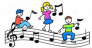 Try the home learning task from Mrs McInroy on Google  classroom. Have fun! Art ‘Thistle Picture’ The thistle is the national emblem of Scotland. Legend  has it a group of Vikings were sneaking up on some  Scotsmen who were resting nearby. One of the Vikings  stepped in a thistle patch with bare feet and his cries  alerted the Scots warriors to the danger they were in,  saving them from attack! Have a go at drawing a thistle. A step to step video has  been posted on Google classroom. 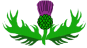 Topic ‘Scotland’ We will start by looking at the geography of Scotland. If you  have a map or a globe at home try to find Scotland. Look  closer- what cities can you see? Look at the PowerPoint. Fill the city names in on the sheet attached. What famous landmarks are there in Scotland?  Look at the Landmark PowerPoint. Find the landmarks on the attached sheet and fill in some of  your own if you can. More to be added in the next few weeks!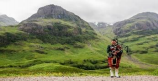 